 Short-Term or Long-Term? Short-Term Savings Items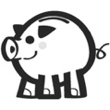 Long-Term Savings Items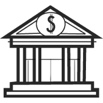 